Cumbria Canoeists Race Report 2022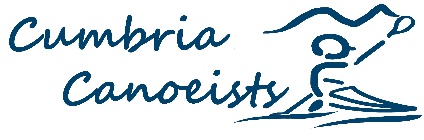 Marathon DCC organised the BC South Lakes Hasler Marathons in April and September. They were well attended by DCC members as well as paddlers from other North West clubs + Nottingham and Maidstone! But no other Cumbria clubs. Borwick Hall had greatly increased the charge for use of their site. DCC thanks Cumbria Canoeists for agreeing to cover the loss for the April race – DCC were able to negotiate better terms for the September Hasler Race. DCC members have also attended Hasler races at Macclesfield, Chester and Trentham finishing 2nd in the North West league with Runcorn 1stso both clubs winning through to the national finals at Runnymede in September – 5 DCC members attended this exciting event with 600 + paddlers from around the UK.Race boat training was held during the summer.The new race season started in September and races at the Lancaster canal, Macclesfield, Shopshire Paddlesport and Brigg have been attended by local paddlers.Next year’s South Lakes Marathon races will be held on the Lancaster Canal on April 16th and September 10th.  Wild Water Racing (WWR)WWR has been slow to get off the ground following the lockdowns. A few local paddlers attended the WWR at Wagon Lane (Bradford and Bingley CC) which was run in conjunction with a Div 3/4 slalom.A proposed race on the Brathay was cancelled due to low water levels.DCC organized 4 national WWR events for the summer to give local paddlers an introduction to this aspect of paddlesport.  These events were to be on the Crake at weekends. Following the first race access was denied by the local croque club as their landlord threatened to cancel their lease if we accessed over the club site again.Carlise CC had considered running a WWR just for local clubs but this did not take place.DCC hope to run WWR  races on the Brathay on January 15th and the Lune on March 19th.DCC have a variety of Marathon and WWR K1,K2,C1 and C2 race boats so if you fancy a go or some training from their race coaches let me know.John Sherwen Race rep, for CC